Name: __________________________________________		          Period: ______  Monthly Bills Project Notes/DemosA __________________   ____________ is a written form that states a written amount to withdraw directly from the payer’s account.A __________________ is a person to whom money is owed to (receiving) A ________________ is a person who pays money (giving)A _____________________   ________________________ is a nine digit magnetic code that identifies the financial institution that must pay funds. (the payer’s bank)A ______________   ________________________   ___________________ identifies the payer’s bank account.LABEL AND FILL OUT THE CHECK BELOW USING THE EXAMPLE FROM THE POWERPOINT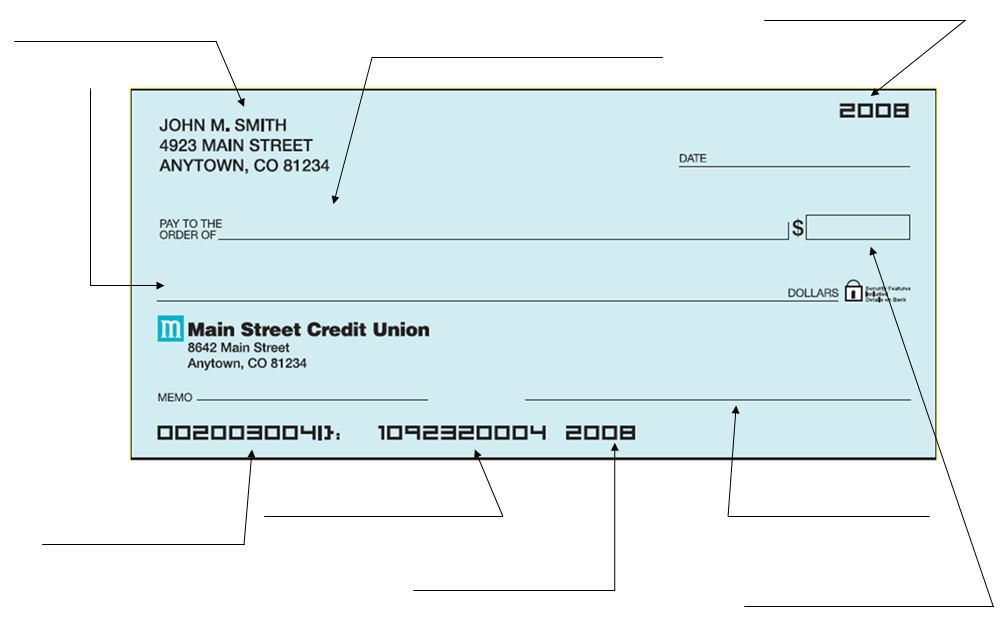 Please complete the following sample checkbook register using the PowerPoint in class.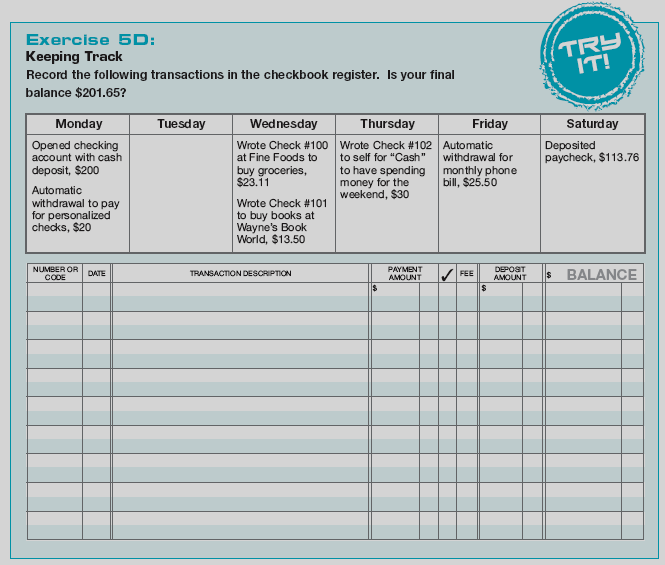 Transaction codes:  AD = Automatic DepositAP = Automatic PaymentATM = Cash Withdrawal        DC = Debit Card, SC = Service Charge